LI: To change mixed fraction to proper fractions.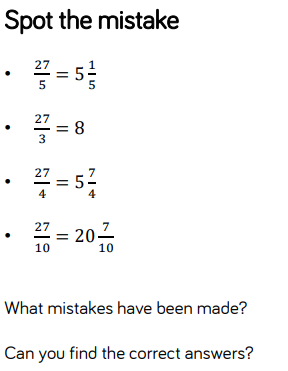 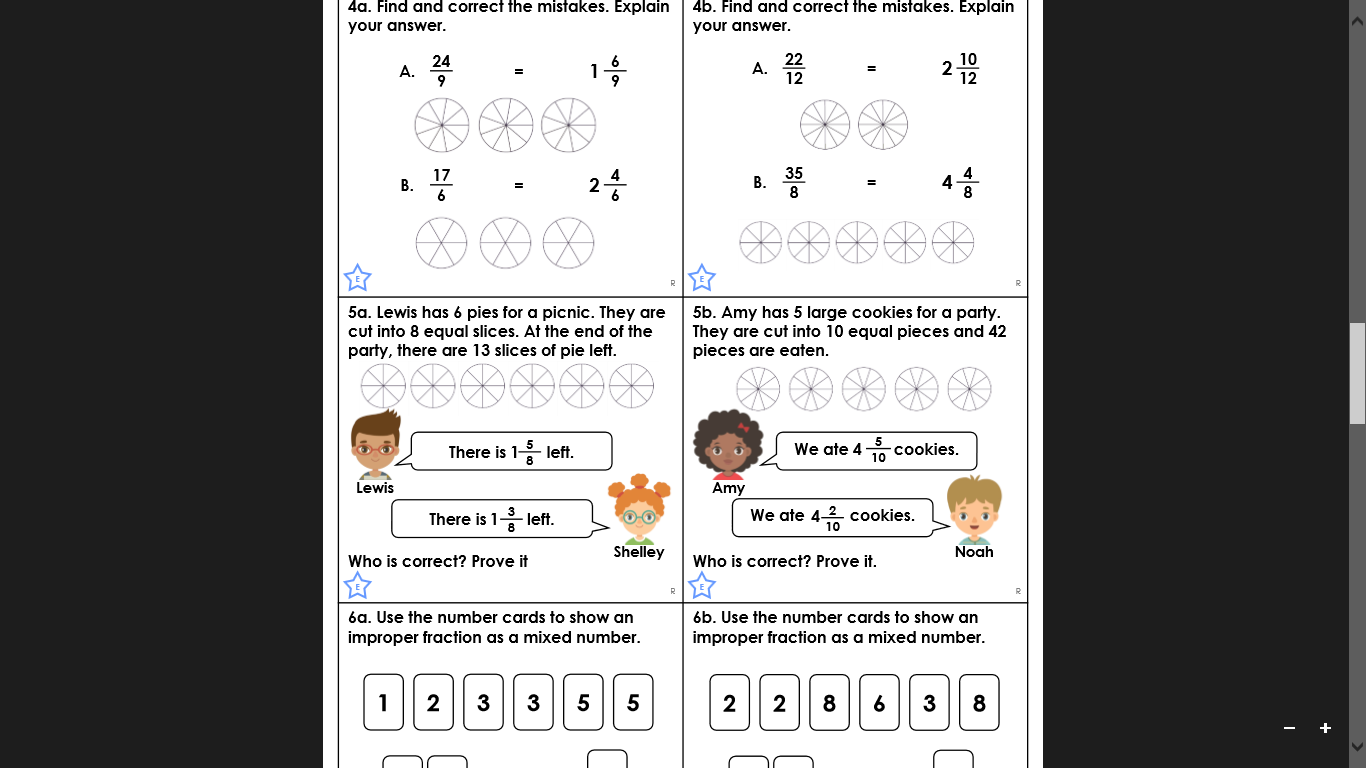 I know what the denominator and the numerator areI know that a mixed fraction is when the numerator is bigger that the denominator.I know to change to a proper fraction I need to divide.I remember that what is remaining is the fraction left over.